Triumph Thunderbird To maintain the motorcycle in a safe and reliable condition, the maintenance and adjustments outlined in this section must be carried out as specified in the schedule of daily checks, and also in line with the scheduled maintenance chart. The information that follows describes the procedures to follow when carrying out the daily checks and some simple maintenance and adjustment items.Triumph Motorcycles cannot accept any responsibility for damage or injury resulting from incorrect maintenance or improper adjustment carried out by the owner.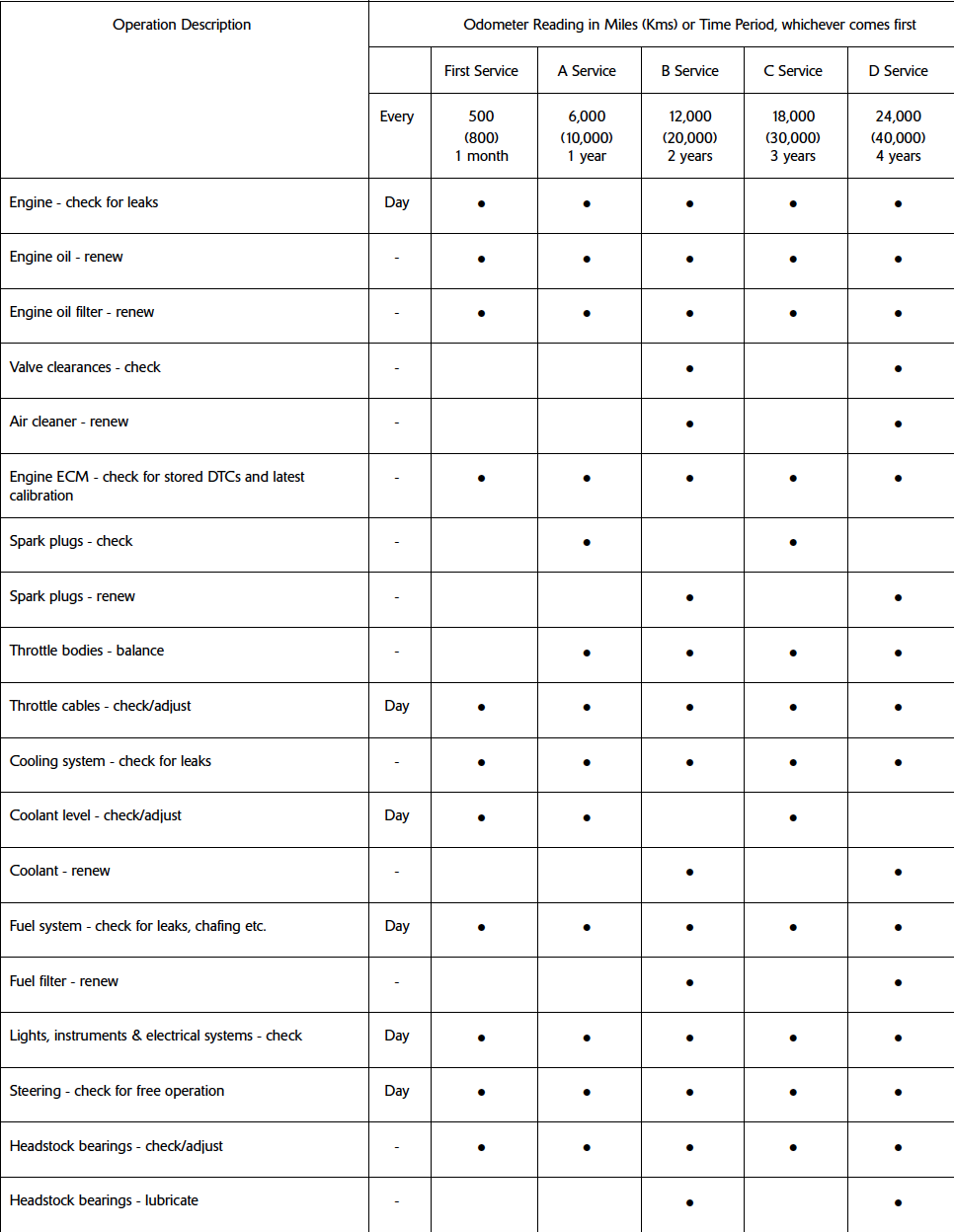 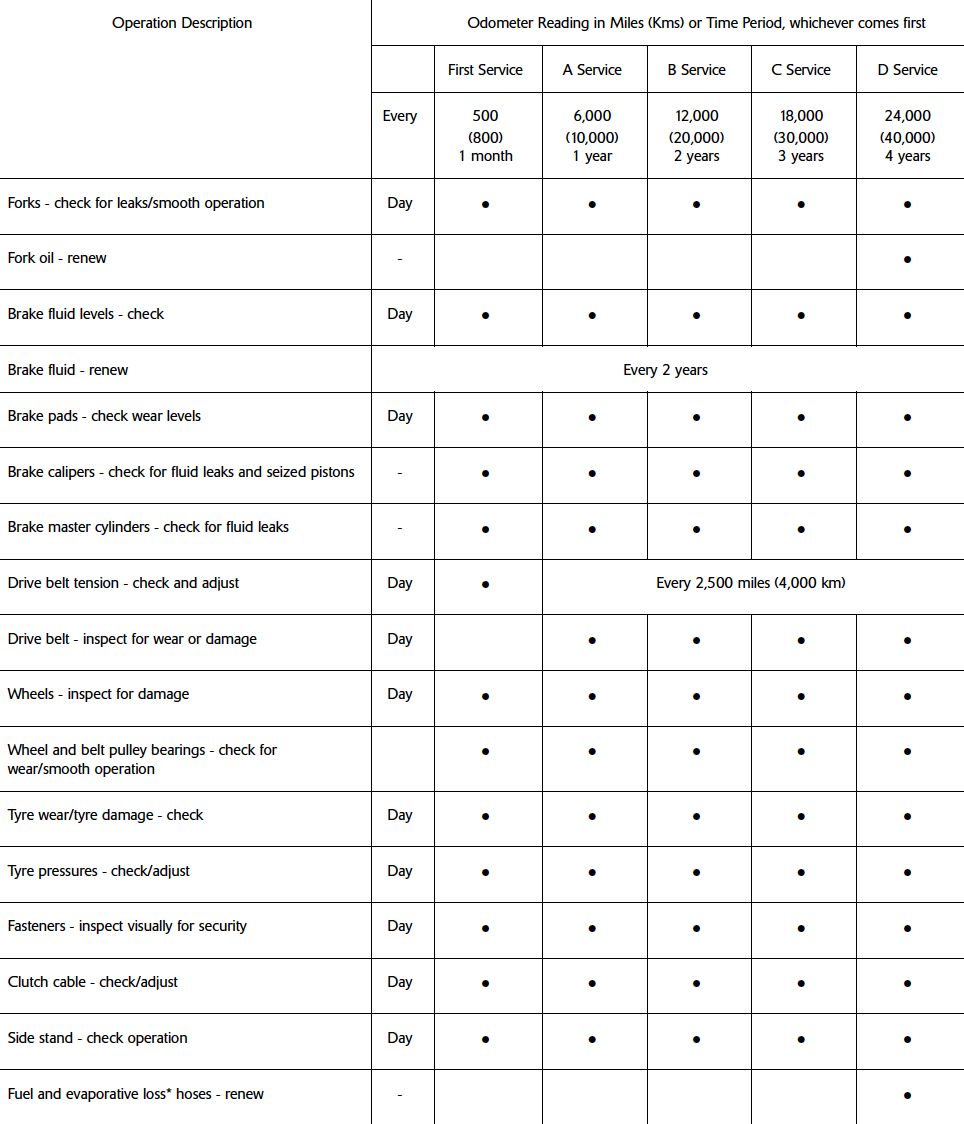 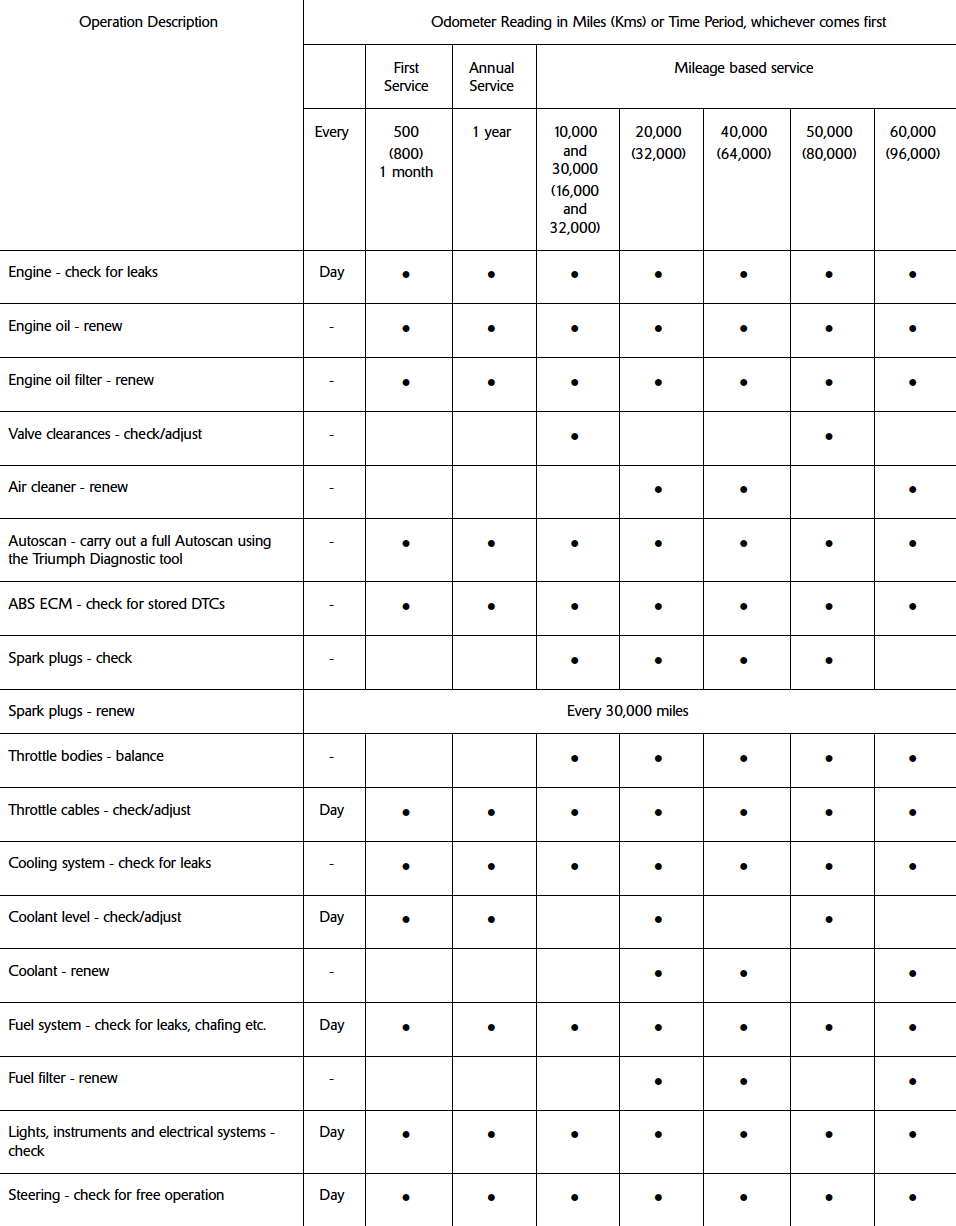 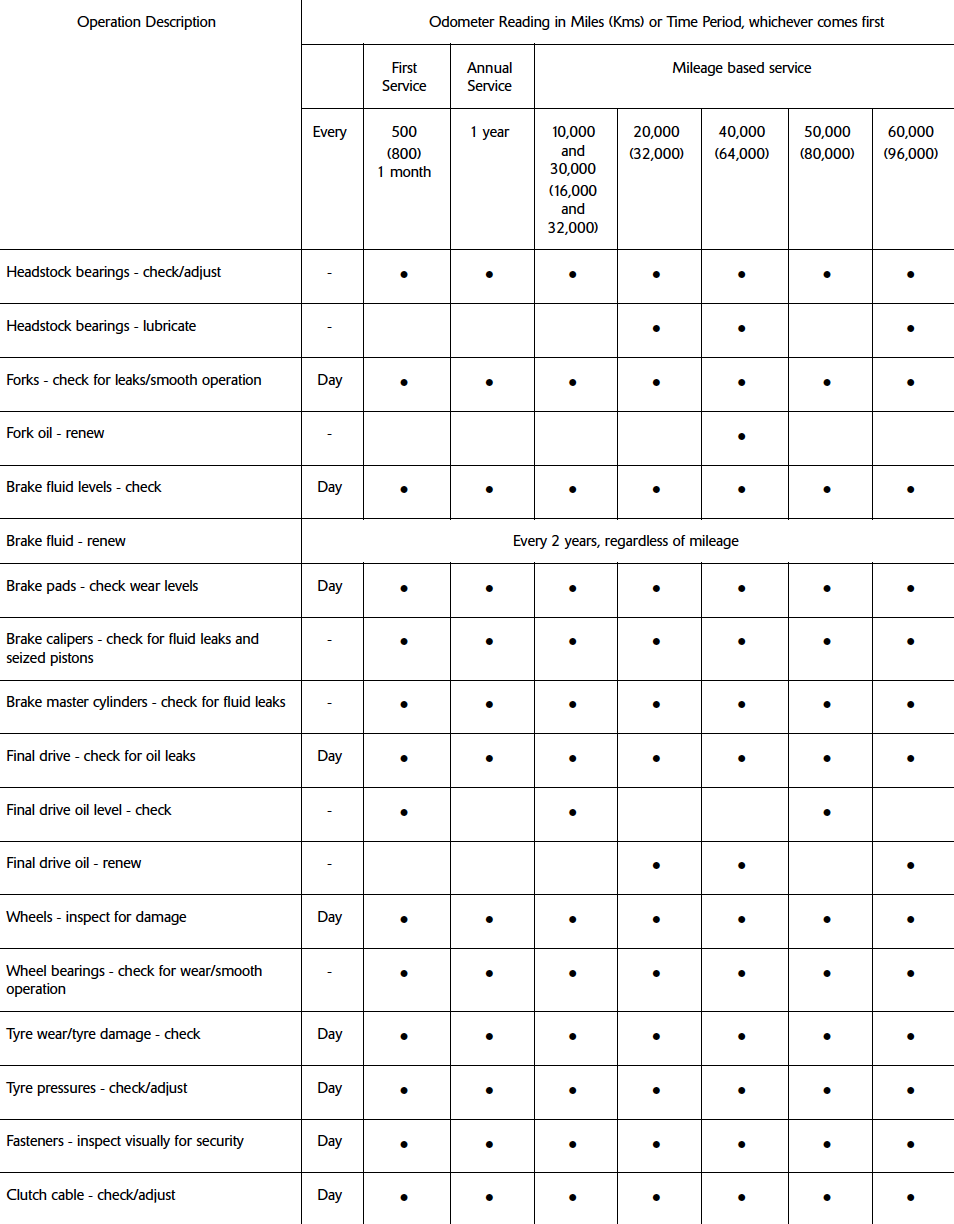 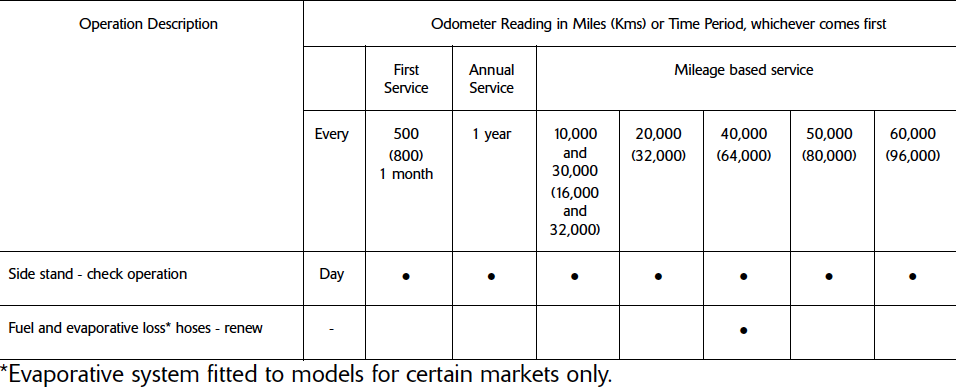 